SOLICITUD COMUNIONES 2024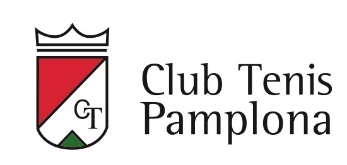 Gracias por confiar en nosotros en un día tan Importante. Para realizar su reserva, le agradeceríamos cumplimente esta solicitud y nos la haga llegar al correo electrónico jaluserestauracion@gmail.comRecibida su solicitud, contactaremos con usted para confirmarle si hay disponibilidad. En caso afirmativo, su reserva quedará garantizada una vez recibida fianza de 200 €, que será descontada de la factura. Les haremos llegar la información sobre cómo entregar la fianza en el correo de confirmación.Estaremos encantados de asesorarle y solucionar cualquier duda que le pueda surgir. Contacte con nosotros a través del correo electrónico y responderemos a la mayor brevedad posibleUn saludo.FECHA DEL EVENTOHORA DEL EVENTONOMBRE DEL NIÑ@NOMBRE Y APELLIDOS DEL PADRE/MADRE/TUTOR:CORREO ELECTRÓNICOTELÉFONONº ADULTOSENTRANTES SELECCIONADOSENTRANTES SELECCIONADOSNº NIÑOS123En el próximo correo, les pediremos el listado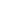 de segundos platos que van a encargar parasu mesa. Cada invitado debe seleccionar sucarne o pescado con antelación, con el fin deofrecer un servicio lo más personalizadoposible.En el próximo correo, les pediremos el listadode segundos platos que van a encargar parasu mesa. Cada invitado debe seleccionar sucarne o pescado con antelación, con el fin deofrecer un servicio lo más personalizadoposible.